11. Find the volume of the rectangular prism shown below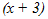 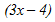 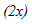 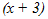 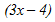 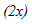 12. Describe the area of the shaded region as a polynomial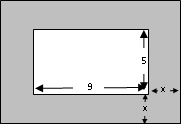 13.  Multiply the following:a.					b. FACTOR the following:14.    					15.   16.   					17.  Name each polynomial.  (2 names each)18.   		19.   		20.   		21.   Add or Subtract.22.   			23.    